Результати навчанняЗК1. Здатність застосовувати знання у практичних ситуаціях.ЗК3. Навички використання інформаційних і комунікаційних технологій.СК4. Здатність самостійно збирати та критично опрацьовувати, аналізувати та узагальнювати психологічну інформацію з різних джерел СК5. Здатність використовувати валідний і надійний психодіагностичний інструментарій СК6. Здатність самостійно планувати, організовувати та здійснювати психологічне дослідження СК7. Здатність аналізувати та систематизувати одержані результати, формулювати аргументовані висновки та рекомендаціїТеми що розглядаютьсяТема 1. Вступ в прикладну статистику в психології Тема 2. Методи описової статистики.Тема 3. Методи одномірної математичної статистики та їх видиТема 4. Методи пошуку відмінностей в залежних групахТема 5. Непараметричні критерії. Методи пошуку відмінностей в незалежних групахТема 6. Параметричні методи пошуку відмінностей в незалежних групахТема 7. Пошук кореляційних зв`язків з використанням непараметричних критеріївТема 8. Пошук кореляційних зв`язків з використанням параметричних критеріївМетодами навчання у викладанні навчальної дисципліни «Прикладна статистика в психології» є:- словесні (бесіда, дискусія, лекція, робота з книгою)- дослідницькі (теоретичний аналіз наукових джерел, емпіричне дослідження)- практичні (практичні вправи)- групові (творчі групи, робота в малих групах, робота в парах)МЕТОДИ КОНТРОЛЮМетодами контролю у викладанні навчальної дисципліни  «Прикладна статистика в психології» є усний та письмовий контроль під час проведення поточного та семестрового контролю.Поточний контроль реалізується у формі опитування, виступів на практичних заняттях, тестів, виконання індивідуальних завдань, проведення контрольних робіт. Контроль складової робочої програми, яка освоюється під час самостійної роботистудента, проводиться:з лекційного матеріалу – шляхом перевірки конспектів;з практичних занять – за допомогою перевірки виконаних завдань.Семестровий контроль проводиться у форміекзаменувідповідно до навчального плану в обсязі навчального матеріалу, визначеного навчальною програмою та у терміни, встановлені навчальним планом.Семестровийконтроль такожпроводитися в усній формі по екзаменаційних білетах або в письмовій формі за контрольними завданнями.Результати поточного контролю враховуються як допоміжна інформація для виставлення оцінки з даної дисципліни.Студент вважається допущеним до семестрового екзамену з навчальної дисципліни за умови повного відпрацювання усіх практичних занять, передбачених навчальною програмою з дисципліниРозподіл балів, які отримують студентиТаблиця 1. – Розподіл балів для оцінювання успішності студента для іспитуКритерії  та система оцінювання знань та вмінь студентів. Згідно основних положень ЄКТС, під системою оцінювання слід розуміти сукупність методів (письмові, усні і практичні тести, екзамени, проекти, тощо), що використовуються при оцінюванні досягнень особами, що навчаються, очікуваних результатів навчання.Успішне оцінювання результатів навчання є передумовою присвоєння кредитів особі, що навчається. Тому твердження про результати вивчення компонентів програм завжди повинні супроводжуватися зрозумілими та відповідними критеріями оцінювання для присвоєння кредитів. Це дає можливість стверджувати, чи отримала особа, що навчається, необхідні знання, розуміння, компетенції.Критерії оцінювання – це описи того, що як очікується, має зробити особа, яка навчається, щоб продемонструвати досягнення результату навчання.Основними концептуальними положеннями системи оцінювання знань та вмінь студентів є:Підвищення якості підготовки і конкурентоспроможності фахівців за рахунок стимулювання самостійної та систематичної роботи студентів протягом навчального семестру, встановлення постійного зворотного зв’язку викладачів з кожним студентом та своєчасного коригування його навчальної діяльності.Підвищення об’єктивності оцінювання знань студентів відбувається за рахунок контролю протягом семестру із використанням 100 бальної шкали (табл. 2). Оцінки обов’язково переводять у національну шкалу (з виставленням державної семестрової оцінки „відмінно”, „добре”, „задовільно” чи „незадовільно”) та у шкалу ЕСТS (А, В, С, D, Е, FХ, F).Таблиця 3 – Шкала оцінювання знань та умінь: національна та ЕСТSОсновналітератураБиркгофф Г. Математика и психология : пер. с англ. / Г. Биркгофф. - М. : Советское радио, 1977. - 96 с.Ермолаев О.Ю. Математическая статистика для психологов : учебник / О.Ю. Ермолаев. - М. : Моск. психолого-социал. ин-т, 2002. - 336 с.Захаров В.П. Применение математических методов в социально-психологических исследованиях : учеб. пособие / В.П. Захаров. - Л. : Изд-во ЛГУ, 1985.Наследов А.Д. Математические методы психологического исследования : Анализ и интерпретация данных : учеб. пособие / А.Д. Наследов. - 3-е изд., стереотип. - СПб. : Речь, 2007. - 392 с.Сидоренко Е.В. Методы математической обработки в психологии / Е.В. Сидоренко. - СПб. : Речь, 2000. - 350 с.Благинин А А. Математические методы в психологии и педагогике / А. А. Благинин, В. В. Торчило. - СПб. : ЛГУ им. А. С. Пушкина, 2006. - 84 с.Кутейников А.Н. Математические методы в психологии : учеб.-метод. комплекс / А.Н. Кутейников. - СПб. : Речь, 2008. - 172 с.Лупандин В.И.Математические методы в психодиагностике / В.И. Лупандин ; М-во образования и науки Российской Федерации, Уральский федеральный ун-т им. Б. Н. Ельцина, Ин-т социал. и полит. наук. - Екатеринбург : Изд-во Уральского ун-та, 2012. - 86 с.Немов Р.С. Психология : учебник : в 3 кн. / Р.С. Немов. - 4-е изд. – М. : Владос, 2008. - Кн. 3 : Психодиагностика : введение в науч. психол. исслед. с элементами мат. статистики. - 630 с.Сочивко Д.В. Математические модели в психолого-педагогических исследованиях / Д.В. Сочивко, В. А. Якунин. - Л. : ЛГУ, 1988. - 68 с.Суходольский Г.В. Математическая психология / Г.В. Суходольский. - СПб. : Изд-во СПбГУ, 1997. - 322 с.Структурно-логічна схема вивчення навчальної дисципліниТаблиця 4. – Перелік дисциплін Провідний лектор: Доц. Анастасія Книш__		________________(посада, звання, ПІБ)				(підпис)Прикладна статистика в психологіїСИЛАБУСПрикладна статистика в психологіїСИЛАБУСПрикладна статистика в психологіїСИЛАБУСПрикладна статистика в психологіїСИЛАБУСПрикладна статистика в психологіїСИЛАБУСПрикладна статистика в психологіїСИЛАБУСПрикладна статистика в психологіїСИЛАБУСШифр і назва спеціальностіШифр і назва спеціальностіШифр і назва спеціальності053 ПсихологіяІнститут / факультетІнститут / факультетСоціально-гуманітарних технологійНазва програмиНазва програмиНазва програмиПсихологіяКафедраКафедраПедагогіки та психології управління соціальними системами імені акад. І.А. ЗязюнаТип програмиТип програмиТип програмиОсвітньо-професійнаМова навчанняМова навчанняукраїнськаВикладачВикладачВикладачВикладачВикладачВикладачВикладачКниш АнастасіяКниш АнастасіяКниш АнастасіяКниш АнастасіяКниш АнастасіяN_knysh@ukr.netN_knysh@ukr.net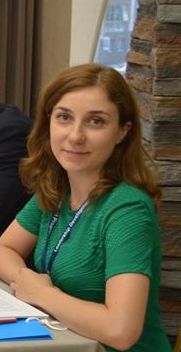 Кандидат психологічних наук, доцент, доцент кафедри педагогіки та психології управління соціальними системами імені акад. І.А. Зязюна НТУ «ХПІ». Досвід роботи – 12 років. Автор понад 80 наукових та навчально-методичних праць. Провідний лектор з дисциплін: «Диференційна психологія», «Прикладна статистика в психології», «Основи коучингу», «Психотехнології в діяльності HR-менеджера»Кандидат психологічних наук, доцент, доцент кафедри педагогіки та психології управління соціальними системами імені акад. І.А. Зязюна НТУ «ХПІ». Досвід роботи – 12 років. Автор понад 80 наукових та навчально-методичних праць. Провідний лектор з дисциплін: «Диференційна психологія», «Прикладна статистика в психології», «Основи коучингу», «Психотехнології в діяльності HR-менеджера»Кандидат психологічних наук, доцент, доцент кафедри педагогіки та психології управління соціальними системами імені акад. І.А. Зязюна НТУ «ХПІ». Досвід роботи – 12 років. Автор понад 80 наукових та навчально-методичних праць. Провідний лектор з дисциплін: «Диференційна психологія», «Прикладна статистика в психології», «Основи коучингу», «Психотехнології в діяльності HR-менеджера»Кандидат психологічних наук, доцент, доцент кафедри педагогіки та психології управління соціальними системами імені акад. І.А. Зязюна НТУ «ХПІ». Досвід роботи – 12 років. Автор понад 80 наукових та навчально-методичних праць. Провідний лектор з дисциплін: «Диференційна психологія», «Прикладна статистика в психології», «Основи коучингу», «Психотехнології в діяльності HR-менеджера»Кандидат психологічних наук, доцент, доцент кафедри педагогіки та психології управління соціальними системами імені акад. І.А. Зязюна НТУ «ХПІ». Досвід роботи – 12 років. Автор понад 80 наукових та навчально-методичних праць. Провідний лектор з дисциплін: «Диференційна психологія», «Прикладна статистика в психології», «Основи коучингу», «Психотехнології в діяльності HR-менеджера»Загальна інформація про курсЗагальна інформація про курсЗагальна інформація про курсЗагальна інформація про курсЗагальна інформація про курсЗагальна інформація про курсЗагальна інформація про курсАнотаціяАнотаціяПід час навчання здобувачі ознайомлюються з можливостями використання описової статистики та статистики висновку в психологічних дослідженнях.Під час навчання здобувачі ознайомлюються з можливостями використання описової статистики та статистики висновку в психологічних дослідженнях.Під час навчання здобувачі ознайомлюються з можливостями використання описової статистики та статистики висновку в психологічних дослідженнях.Під час навчання здобувачі ознайомлюються з можливостями використання описової статистики та статистики висновку в психологічних дослідженнях.Під час навчання здобувачі ознайомлюються з можливостями використання описової статистики та статистики висновку в психологічних дослідженнях.Цілі курсуЦілі курсуМетою викладання навчальної дисципліни «Прикладна статистика в психології» є загальне ознайомлення студентів з математичними та статистичними методами обробки даних, що використовуються в сучасних психологічних дослідженнях.Метою викладання навчальної дисципліни «Прикладна статистика в психології» є загальне ознайомлення студентів з математичними та статистичними методами обробки даних, що використовуються в сучасних психологічних дослідженнях.Метою викладання навчальної дисципліни «Прикладна статистика в психології» є загальне ознайомлення студентів з математичними та статистичними методами обробки даних, що використовуються в сучасних психологічних дослідженнях.Метою викладання навчальної дисципліни «Прикладна статистика в психології» є загальне ознайомлення студентів з математичними та статистичними методами обробки даних, що використовуються в сучасних психологічних дослідженнях.Метою викладання навчальної дисципліни «Прикладна статистика в психології» є загальне ознайомлення студентів з математичними та статистичними методами обробки даних, що використовуються в сучасних психологічних дослідженнях.Формат Формат Лекції, практичнізаняття,самостійна робота, курсова робота. Підсумковий контроль –іспитЛекції, практичнізаняття,самостійна робота, курсова робота. Підсумковий контроль –іспитЛекції, практичнізаняття,самостійна робота, курсова робота. Підсумковий контроль –іспитЛекції, практичнізаняття,самостійна робота, курсова робота. Підсумковий контроль –іспитЛекції, практичнізаняття,самостійна робота, курсова робота. Підсумковий контроль –іспитСеместр444444Назва темиВиди навчальної роботи здобувачів вищої освітиВиди навчальної роботи здобувачів вищої освітиВиди навчальної роботи здобувачів вищої освітиВиди навчальної роботи здобувачів вищої освітиВиди навчальної роботи здобувачів вищої освітиРазом за темоюНазва темиАктивна робота на заняттіІндиві-дуальне завданняДоповідьІнше (есе, самост.опрацюв. матер.)МКРРазом за темоюТема 1. Вступ в прикладну статистику в психології 2-2-28Тема 2. Методи описової статистики2-2-28Тема 3. Методи одномірної математичної статистики та їх види2-2-28Тема 4. Методи пошуку відмінностей в залежних групах---8614Тема 5. Непараметричні критерії. Методи пошуку відмінностей в незалежних групах-8---14Тема 6. Параметричні методи пошуку відмінностей в незалежних групах -8---8Тема 7. Пошук кореляційних зв`язків з використанням непараметричних критеріїв-8---8Тема 8. Пошук кореляційних зв`язків з використанням параметричних критеріїв-8---8Іспит -----24ВСЬОГО6486812100РейтинговаОцінка, балиОцінка ЕСТS та її визначенняНаціональна оцінкаКритерії оцінюванняКритерії оцінюванняКритерії оцінюванняРейтинговаОцінка, балиОцінка ЕСТS та її визначенняНаціональна оцінкапозитивніпозитивнінегативні12344590-100АВідмінно- Глибоке знання навчального матеріалу модуля, що містяться в основних і додаткових літературних джерелах;- вміння аналізувати явища, які вивчаються, в їхньому взаємозв’язку і розвитку;- вміння проводити теоретичні розрахунки;- відповіді на запитання чіткі, лаконічні, логічно послідовні;- вміння  вирішувати складні практичні задачі.- Глибоке знання навчального матеріалу модуля, що містяться в основних і додаткових літературних джерелах;- вміння аналізувати явища, які вивчаються, в їхньому взаємозв’язку і розвитку;- вміння проводити теоретичні розрахунки;- відповіді на запитання чіткі, лаконічні, логічно послідовні;- вміння  вирішувати складні практичні задачі.Відповіді на запитання можуть  містити незначні неточності82-89ВДобре- Глибокий рівень знань в обсязі обов’язкового матеріалу, що передбачений модулем;- вміння давати аргументовані відповіді на запитання і проводити теоретичні розрахунки;- вміння вирішувати складні практичні задачі.- Глибокий рівень знань в обсязі обов’язкового матеріалу, що передбачений модулем;- вміння давати аргументовані відповіді на запитання і проводити теоретичні розрахунки;- вміння вирішувати складні практичні задачі.Відповіді на запитання містять певні неточності;75-81СДобре- Міцні знання матеріалу, що вивчається, та його практичного застосування;- вміння давати аргументовані відповіді на запитання і проводити теоретичні розрахунки;- вміння вирішувати практичні задачі.- Міцні знання матеріалу, що вивчається, та його практичного застосування;- вміння давати аргументовані відповіді на запитання і проводити теоретичні розрахунки;- вміння вирішувати практичні задачі.- невміння використовувати теоретичні знання для вирішення складних практичних задач.64-74ДЗадовільно- Знання основних фундаментальних положень матеріалу, що вивчається, та їх практичного застосування;- вміння вирішувати прості практичні задачі.Невміння давати аргументовані відповіді на запитання;- невміння аналізувативикладений матеріал і виконувати розрахунки;- невміння вирішувати складні практичні задачі.Невміння давати аргументовані відповіді на запитання;- невміння аналізувативикладений матеріал і виконувати розрахунки;- невміння вирішувати складні практичні задачі.60-63  ЕЗадовільно- Знання основних фундаментальних положень матеріалу модуля,- вміння вирішувати найпростіші практичні задачі.Незнання окремих (непринципових) питань з матеріалу модуля;- невміння послідовно і аргументовано висловлювати думку;- невміння застосовувати теоретичні положення при розвязанні практичних задачНезнання окремих (непринципових) питань з матеріалу модуля;- невміння послідовно і аргументовано висловлювати думку;- невміння застосовувати теоретичні положення при розвязанні практичних задач35-59FХ (потрібне додаткове вивчення)НезадовільноДодаткове вивчення матеріалу модуля може бути виконане в терміни, що передбачені навчальним планом.Незнання основних фундаментальних положень навчального матеріалу модуля;- істотні помилки у відповідях на запитання;- невміння розв’язувати прості практичні задачі.Незнання основних фундаментальних положень навчального матеріалу модуля;- істотні помилки у відповідях на запитання;- невміння розв’язувати прості практичні задачі.1-34F (потрібне повторне вивчення)Незадовільно-- Повна відсутність знань значної частини навчального матеріалу модуля;- істотні помилки у відповідях на запитання;-незнання основних фундаментальних положень;- невміння орієнтуватися під час розв’язання  простих практичних задач- Повна відсутність знань значної частини навчального матеріалу модуля;- істотні помилки у відповідях на запитання;-незнання основних фундаментальних положень;- невміння орієнтуватися під час розв’язання  простих практичних задачПопередні дисципліни:Наступні дисципліни:Експериментальна психологія